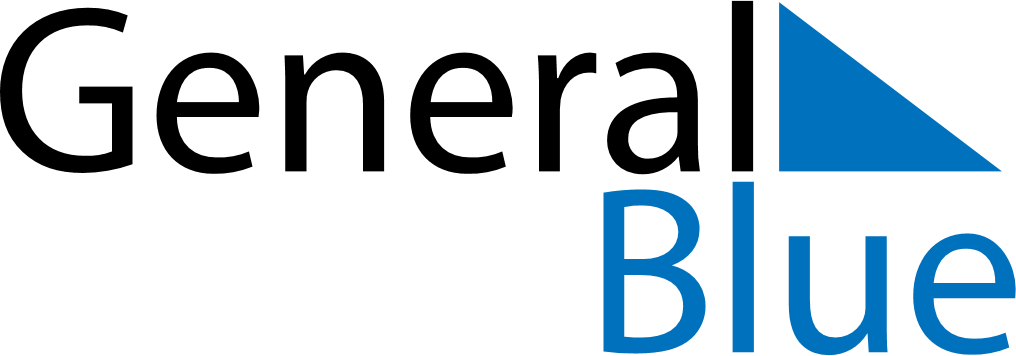 May 2024May 2024May 2024May 2024May 2024May 2024Skalavik, Sandoy, Faroe IslandsSkalavik, Sandoy, Faroe IslandsSkalavik, Sandoy, Faroe IslandsSkalavik, Sandoy, Faroe IslandsSkalavik, Sandoy, Faroe IslandsSkalavik, Sandoy, Faroe IslandsSunday Monday Tuesday Wednesday Thursday Friday Saturday 1 2 3 4 Sunrise: 5:13 AM Sunset: 9:33 PM Daylight: 16 hours and 20 minutes. Sunrise: 5:10 AM Sunset: 9:36 PM Daylight: 16 hours and 26 minutes. Sunrise: 5:07 AM Sunset: 9:39 PM Daylight: 16 hours and 31 minutes. Sunrise: 5:04 AM Sunset: 9:42 PM Daylight: 16 hours and 37 minutes. 5 6 7 8 9 10 11 Sunrise: 5:01 AM Sunset: 9:44 PM Daylight: 16 hours and 43 minutes. Sunrise: 4:58 AM Sunset: 9:47 PM Daylight: 16 hours and 48 minutes. Sunrise: 4:55 AM Sunset: 9:50 PM Daylight: 16 hours and 54 minutes. Sunrise: 4:53 AM Sunset: 9:53 PM Daylight: 17 hours and 0 minutes. Sunrise: 4:50 AM Sunset: 9:55 PM Daylight: 17 hours and 5 minutes. Sunrise: 4:47 AM Sunset: 9:58 PM Daylight: 17 hours and 11 minutes. Sunrise: 4:44 AM Sunset: 10:01 PM Daylight: 17 hours and 16 minutes. 12 13 14 15 16 17 18 Sunrise: 4:41 AM Sunset: 10:04 PM Daylight: 17 hours and 22 minutes. Sunrise: 4:39 AM Sunset: 10:06 PM Daylight: 17 hours and 27 minutes. Sunrise: 4:36 AM Sunset: 10:09 PM Daylight: 17 hours and 33 minutes. Sunrise: 4:33 AM Sunset: 10:12 PM Daylight: 17 hours and 38 minutes. Sunrise: 4:31 AM Sunset: 10:14 PM Daylight: 17 hours and 43 minutes. Sunrise: 4:28 AM Sunset: 10:17 PM Daylight: 17 hours and 49 minutes. Sunrise: 4:25 AM Sunset: 10:20 PM Daylight: 17 hours and 54 minutes. 19 20 21 22 23 24 25 Sunrise: 4:23 AM Sunset: 10:22 PM Daylight: 17 hours and 59 minutes. Sunrise: 4:20 AM Sunset: 10:25 PM Daylight: 18 hours and 4 minutes. Sunrise: 4:18 AM Sunset: 10:27 PM Daylight: 18 hours and 9 minutes. Sunrise: 4:16 AM Sunset: 10:30 PM Daylight: 18 hours and 14 minutes. Sunrise: 4:13 AM Sunset: 10:33 PM Daylight: 18 hours and 19 minutes. Sunrise: 4:11 AM Sunset: 10:35 PM Daylight: 18 hours and 23 minutes. Sunrise: 4:09 AM Sunset: 10:37 PM Daylight: 18 hours and 28 minutes. 26 27 28 29 30 31 Sunrise: 4:07 AM Sunset: 10:40 PM Daylight: 18 hours and 33 minutes. Sunrise: 4:04 AM Sunset: 10:42 PM Daylight: 18 hours and 37 minutes. Sunrise: 4:02 AM Sunset: 10:44 PM Daylight: 18 hours and 42 minutes. Sunrise: 4:00 AM Sunset: 10:47 PM Daylight: 18 hours and 46 minutes. Sunrise: 3:58 AM Sunset: 10:49 PM Daylight: 18 hours and 50 minutes. Sunrise: 3:57 AM Sunset: 10:51 PM Daylight: 18 hours and 54 minutes. 